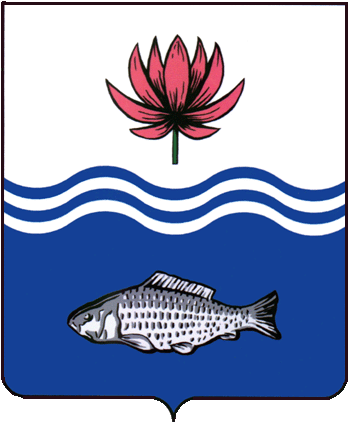 АДМИНИСТРАЦИЯ МО "ВОЛОДАРСКИЙ РАЙОН"АСТРАХАНСКОЙ ОБЛАСТИРАСПОРЯЖЕНИЕО проведении районного конкурсасоциальной рекламы на антинаркотическуютематику и пропаганду здорового образа жизни«Дети против вредных привычек 2016»В целях профилактики здорового образа жизни среди учащихся общеобразовательных организаций МО «Володарский район» и в рамках реализации	 муниципальной	целевой программы "Безопасность на территории МО «Володарский район» на 2015-2017г.", принятой постановлением администрации МО «Володарский район» Астраханской области от 10.12.2014г. № 2189:1.Отделу образования администрации МО «Володарский район» (Джумартов) организовать проведение конкурса среди учащихся общеобразовательных организаций МО «Володарский район» согласно Положения утверждённого  постановлением  администрации МО «Володарский район» от 16.11.2012 г. № 2161 (Приложение № 1).2.Руководителям образовательных организаций организовать участие в конкурсе и предоставить работы в установленный срок.3.Сектору информационных технологий организационного отдела администрации МО «Володарский район» (Лукманов) разместить  настоящее распоряжение на сайте Володарского района.4.Главному редактору МАУ «Редакции газеты «Заря Каспия» (Шарова), опубликовать настоящее распоряжение в средствах массовой информации.5.Контроль за исполнением настоящего распоряжения возложить на заместителя главы администрации МО «Володарский район» по социальной политике Афанасьеву Т.А.Глава администрации							Б.Г. МиндиевПриложение №1к распоряжению администрацииМО "Володарский район"от 15.01.2016 г. № 9-рПОЛОЖЕНИЕо проведении районного конкурса социальной рекламы на антинаркотическую тематику и по пропаганде здорового образа жизни.«Дети против вредных привычек 2016»I.Общие положения.1.1.Настоящее Положение определяет порядок организации и проведения конкурса социальной рекламы на антинаркотическую тематику и по пропаганде здорового образа жизни (далее именуется - конкурс).1.2.Конкурс проводится в целях создания качественных продуктов социальной рекламы, мотивирующих формирование здорового и позитивного отношения к жизни, для вовлечения в работу по созданию социальной рекламы учащихся образовательных учреждений.II.Организаторы и участники конкурса.2.1.Организатором конкурса является отдел образования администрации МО «Володарский район» и антинаркотическая комиссия администрации                    МО «Володарский район».2.2В конкурсе принимают участие образовательные организации                     МО «Володарский район»2.3Оценка представленных материалов и определение победителей конкурса осуществляются жюри конкурса.III.Порядок проведения конкурса.3.1.Конкурс проводится по номинации:-лучший ролик на антинаркотическую тематику и по пропаганде здорового образа жизни.На конкурс принимаются работы в видео - формате, продолжительностью не более 180 секунд.3.2.Участники конкурса представляют заявку на участие в конкурсе в свободной форме и материалы (видеоролики) в срок до 25 января 2016 года в отдел образования администрации МО «Володарский район».3.3.Требования к содержанию материалов:-имея антинаркотическую направленность, материалы должны акцентировать внимание на общечеловеческих, семейных, гражданских ценностях;-при разработке материалов социальной рекламы необходимо руководствоваться идеей привлечения широких слоев населения или определенной социальной группы к ценностям здоровой жизни, стремиться к понятному, выразительному и оригинальному воплощению замысла; -исключается употребление изобразительных штампов (перечеркнутых сигарет, шприцев, бутылок, изображения смерти и т.п.);-сведения, содержащиеся в представленных на конкурс материалах, должны быть достоверными.4.К конкурсным материалам прилагаются полные данные об авторском коллективе: фамилия, имя, отчество, класс, наименование образовательной организации.5.Подведение итогов осуществляется с учётом следующих критериев оценки:-рекламная идея;-актуальность содержания;-полнота раскрытия темы;-образность языка;-сценарий рекламного ролика;-операторское искусство.6.Методами оценки конкурсных материалов являются знакомство с материалом, его анализ, индивидуальная оценка членов жюри, формируемая на основании профессионального опыта, нормах и ценностях современного общества.7.Состав конкурсной комиссии:Представленные на конкурс материалы будут оцениваться антинаркотической комиссией администрации МО «Володарский район».8.Победителям конкурса (коллективу) присуждаются 1, 2, 3 место и вручаются грамоты отдела образования.9.Итоги конкурса размещаются на официальных сайтах администрации МО «Володарский район» и отдела образования администрации                         МО «Володарский район».Верно:от 15.01.2016 г.N 9-р